Reading the Time AccuratelyName: _______________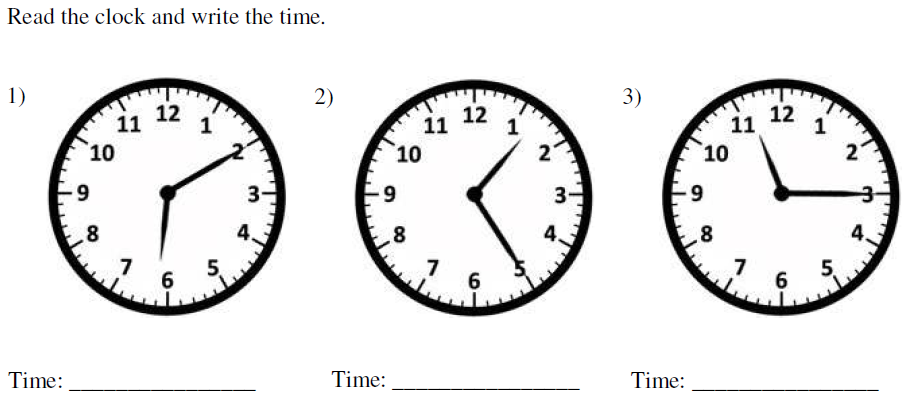 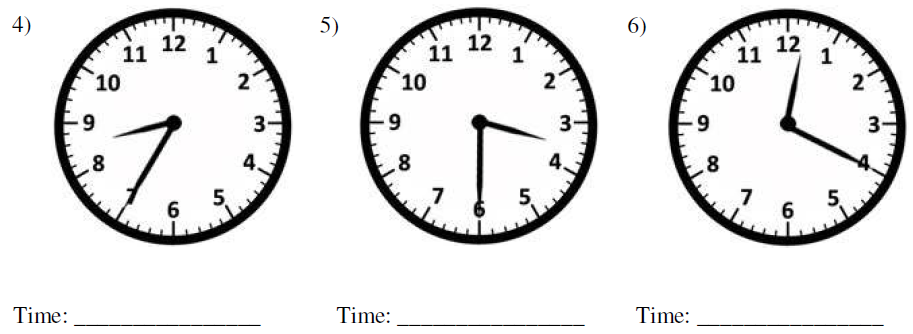 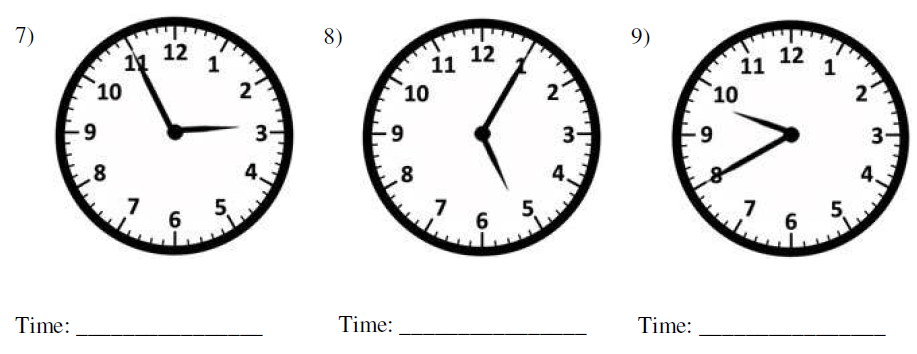 MargDReading the Time Accurately – Challenge!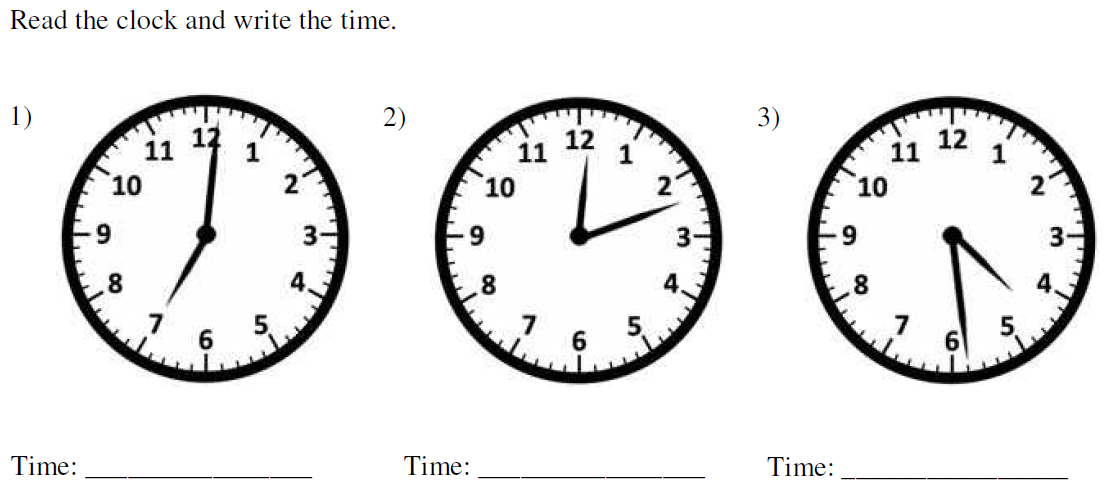 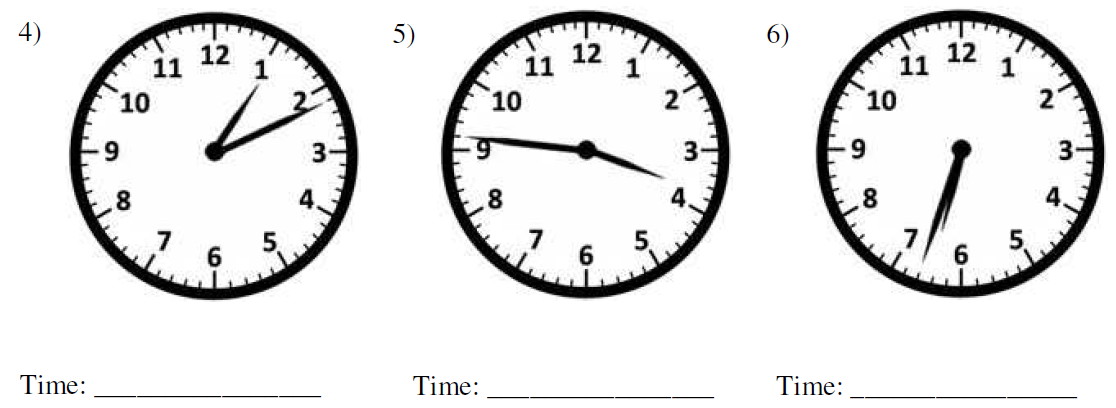 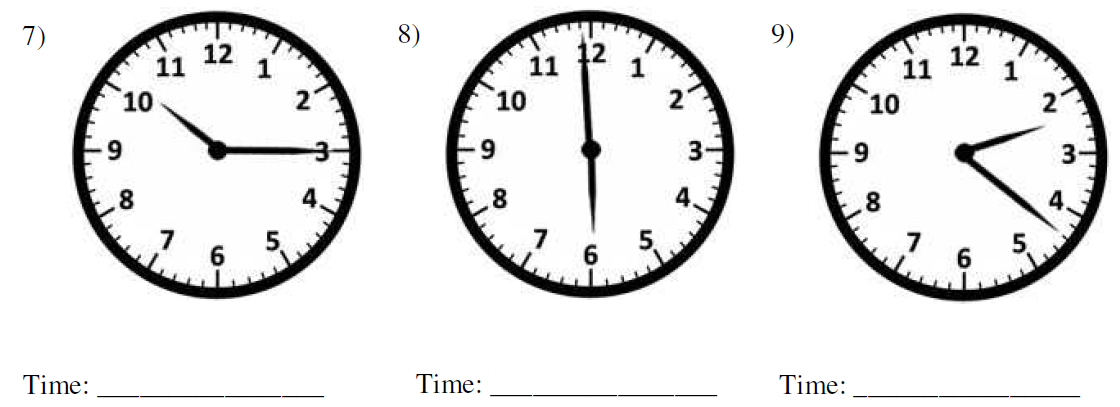 MargDReading the Time Accurately   AnswersName: _______________              6:10 or 10 past 6                 1:25 or 25 past 1                          11:15 or ¼ past 11                                      8:35 or 25 to 9                         3:30 or ½ past 3                    12:20 or 20 past 12              2:55 or 5 to 3                           5:05 or 5 past 5                     9:40 or 20 to 10MargDReading the Time Accurately – Challenge!    Answers            7:01 or 1 past 7                          12:12 or 12 past 12                 4:29 or 29 past 4             1:11 or 11 past 1                         3:46 or 14 to 4                         6:32 or 28 to 7             10:15 or 15 past 10                   5:59 or 1 to 6                           2:22 or 22 past 2                          (¼ past 10)            MargD